FICHE 1PRÉSENTATIONFICHE 2Fiche ÉlÈveNEGAWATT VS MEGAWATTQuelle réponse la science peut-elle apporter aux enjeux énergétiques du XXIe siècle tout en préservant la planète ?La demande mondiale en énergie explose et les scientifiques cherchent à préparer la transition vers un bouquet énergétique décarboné dans le but de limiter à +2°C l’augmentation de température de la planète d’ici la fin du siècle.Le bâtiment est l’un des secteurs les plus gourmands en énergie avec une contribution à l’émission de dioxyde de carbone croissante depuis vingt ans. Il y a urgence, ça chauffe !Deux voies s’ouvrent : l’une vise à améliorer la sobriété de consommation et son efficacité, l’autre tend vers le développement des énergies renouvelables.Les deux frères ennemis, Négawatt qui prône les économies, ou Mégawatt à la recherche de nouvelles sources d’énergie comme le photovoltaïque, sont-ils réconciliables?Doc.1Doc.2Doc.3	Doc.5Doc.4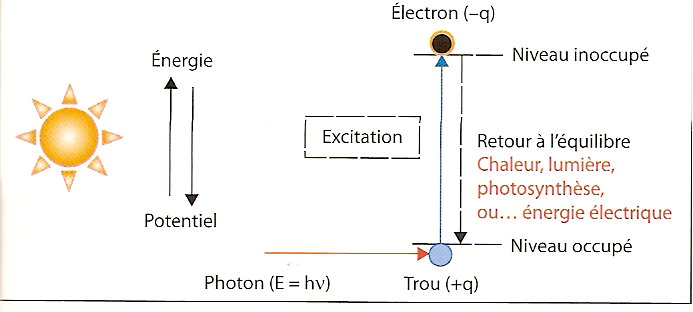  Doc.6QUESTIONSPourquoi l’habitat nécessite-t-il une réflexion sur son bilan énergétique ?Les documents 1 et 2 emploient le mot « calorie ». Que désigne précisément ce terme ? Quelle unité d’énergie est légalement utilisée ?En utilisant le document 3, vérifier que l’investissement par isolation est à peu près onze fois plus efficace que l’investissement dans les panneaux photovoltaïques. Quelles aides sont les plus importantes ? Combien de fois ? Comment les pouvoirs publics justifient-ils ces subventions ? Ont-elles toutefois un intérêt ?On souhaite isoler une maison ancienne construite en parpaings de béton d’épaisseur 20 cm couverts de 10 cm de laine de verre, par de la paille posée en couche d’épaisseur 40 cm. L’aire de la surface de mur à isoler est S = 120 m². En utilisant le document 2, après avoir calculé la résistance thermique de l’isolation RP  et celle des murs en béton RB, puis rappelé la définition du flux thermique, discuter du choix de l’isolation avec la paille.@ Qui a fait la première observation de l’effet photovoltaïque ? Quel élément chimique est-il principalement utilisé pour réaliser un panneau photovoltaïque ?A l’aide du document 5, expliquer comment est produite l’énergie électrique dans une cellule photovoltaïque et définir son rendement.Les deux « frères ennemis » Négawatt et Mégawatt discutent des travaux à réaliser dans leur maison afin de la rendre plus performante sur le plan énergétique. Imaginer un dialogue d’une page dans lequel chacun argumente selon ses convictions, tout en essayant de trouver un accord.TitreNEGAWATT VS MEGAWATTNEGAWATT VS MEGAWATTType d'activitéActivité documentaireActivité documentaireObjectifs de l’activitéExtraire et exploiter des informationsArgumenterExtraire et exploiter des informationsArgumenterRéférences par rapport au programmeCette activité illustre les thèmes :COMPRENDRE et AGIR / Défis du XXIème siècleet les sous thèmes :Transferts d’énergie entre systèmes macroscopiques et enjeux énergétiquesCette activité illustre les thèmes :COMPRENDRE et AGIR / Défis du XXIème siècleet les sous thèmes :Transferts d’énergie entre systèmes macroscopiques et enjeux énergétiquesNotions et contenusTransferts thermiquesCapacité thermiqueEconomies d’énergieCompétences exigiblesInterpréter les transferts thermiques.Etablir un bilan énergétique.Argumenter sur des solutions permettant de réaliser des économies d’énergie.Faire un bilan énergétique dans le domaine de l’habitat.AuteurChristine BRUNELAcadémie de LYON